SREDA, 15. 4.GEO 7. BPregledali bomo države in glavna mesta Vzhodne Evrope.Poslušali bomo predstavitev Finske (Uroš), ogledali si bomo tudi nekaj zanimivosti iz Islandije in Norveške ter utrjevali znanje o Severni Evropi.Lepo vas pozdravljam in se veselim srečanja z vami ,Učiteljica AndrejaPozdravljeni učenci! Upam, da ste preživeli lep podaljšan vikend in prijetne velikonočne praznike.Danes se ponovno dobimo v spletni klepetalnici zoom.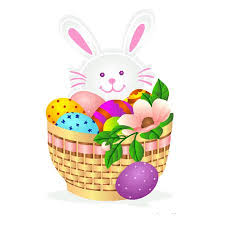 Prijavite se na spodnji povezavi:https://us04web.zoom.us/j/71800627362